	PENNSYLVANIA PUBLIC UTILITY COMMISSION	NOTICE TO BE PUBLISHED				  Smart Meter Deployment Plan                        PECO Energy Company, Docket No M-2009-2123944            	_____________________________________At M-2009-2123944, PECO Energy Company (PECO) petitioned for the approval of its Smart Meter Universal Deployment Plan.  Under the Pennsylvania Public Utility Commission’s (Commission) Order, entered June 24, 2009 at Docket No. M-2009-2092655, electric distribution companies were granted a 30 month grace period to design networks, select vendors, train personnel and establish a smart meter deployment plan.  The grace period for PECO having run, PECO filed the instant petition.  Documents filed in support of the Deployment Plan are available for inspection and copying at the Office of the Secretary between 8:00 a.m. and 4:30 p.m., Monday through Friday, and at the Petitioner’s business address, 2301 Market Street, Philadelphia, PA 19103. The documents are also available on the Commission’s website at www.puc.pa.gov.		Petitioner:  PECO Energy CompanyThrough and By Counsel: Romulo L. Diaze, Jr., PECO Energy Company, 2301 Market Street, P.O. Box 8699, Philadelphia, PA 19101-8699; and Thomas P. Gadsden, Morgan, Lewis & Bockius LLP, 1701 Market Street, Philadelphia, PA 19103-2921.Comments and Petitions for Intervention should be filed with the Secretary by the close of business on March 22, 2013.										BY THE COMMISSION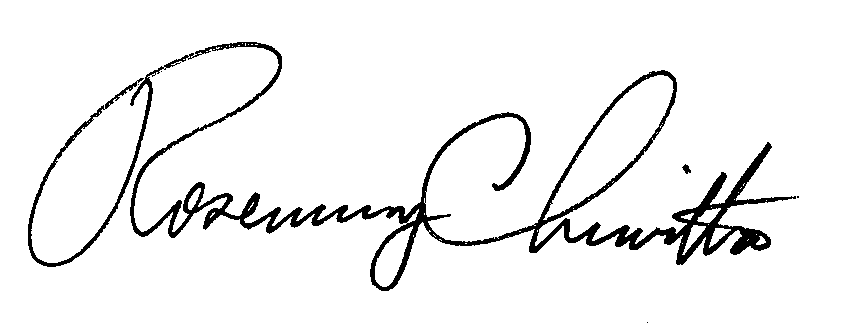 									Rosemary Chiavetta									SecretaryPetition of PECO Energy CompanyFor Approval of Its Smart Meter Universal Deployment PlanHearing Cancellation/Reschedule Notice	This is to inform you that the Initial Prehearing Conference on the above-captioned case previously scheduled for March 5, 2013 has been canceled and rescheduled as follows:Date:		Friday, March 22, 2013Time:		10:00 a.m.Location:	In an available 4th Floor Hearing Room - Philadelphia parties(Take one of the last four elevators at the far end of the lobby)801 Market Street (enter on 8th Street)Philadelphia, PA  19107Location:	Hearing Room 3-HARRISBURG PARTIESPlaza LevelCommonwealth Keystone Building400 North StreetHarrisburg, PennsylvaniaPresiding:	Administrative Law Judge Angela T. JonesSuite 4063801 Market StreetPhiladelphia, PA  19107Telephone:	215.560.2105Fax:		215.560.3133	If you are a person with a disability, and you wish to attend the hearing, we may be able to make arrangements for your special needs.  Please call the scheduling office at the Public Utility Commission at least five (5) business days prior to your hearing to submit your request.	If you require an interpreter to participate in the hearings, we will make every reasonable effort to have an interpreter present.  Please call the scheduling office at the Public Utility Commission at least ten (10) business days prior to your hearing to submit your request.Scheduling Office:  717.787.1399AT&T Relay Service number for persons who are deaf or hearing-impaired:  1.800.654.5988						 